Методическая разработка урока географии  в 7  классе учителяПеченкиной Елены АлександровныТема урока: «Географическое положение Африки».Цель: Создание условий для формирования  представления о географическом положении Африки.Планируемые образовательные результаты:предметные – умение определять географическое положение, географические координаты, протяжённость материка в градусах и в километрах;метапредметные –  умение высказывать суждения, подтверждая их фактами,  оценивать работу одноклассников, участвовать в  совместной деятельности, умение работать с Google документами;личностные – проявление учебно-познавательного интереса к географической науке.     Тип урока – урок «открытия» новых знаний.Оборудование: ноутбуки.Комментарий к урокуМатериалы урока размещены на блоге  http://geoelena.blogspot.ru/p/blog-page_1.htmlДанный урок является первым по теме «Африка»Учащиеся распределены на пять групп.                                                             Ход урокаАфрика – загадочный мир, чудо природы. Материк  занимает  2 место по площади. Мы отправляемся в путешествие по удивительному материку, материку контрастов.Задание № 1 Посмотрите презентацию, для того, чтобы вспомнить основные особенности природы этого материка. https://docs.google.com/presentation/d/1sFNYDcqPHv7VCa4aT34ak1so2lRi6NrCoqiTbZmudeM/edit#slide=id.g170415948_045Задание № 2Посмотрев презентацию, вы получили некоторое представление о природе  материка.Заполните Google форму  (Google форма  заполняется каждой группой, происходит совместное обсуждение)Верите ли Вы?(В течение 5 минут учащиеся отвечают на вопросы. Результаты  выводятся на экран и совместно анализируются. Происходит оценка и самооценка знаний. Неверные ответы обсуждаются)Важнейшим фактором,  влияющим на природу  материка, является физико-географическое положение, которое рассматривается по плану:Положение материка относительно экватора, тропиков и нулевого меридианаНахождение крайних точек материка, определение их координат и протяжённости в градусах и километрах с севера на юг и с запада на востокКлиматические пояса, в которых расположен материкБереговая линия материкаПоложение относительно других материковЗадание № 3Для каждой группы подготовлены задания. Вам необходимо в течение 5 минут совместными усилиями выполнить эти задания. После их выполнения участники каждой группы представят нам результат своей работы. Задача остальных групп внимательно выслушать и оценить правильность выполнения задания.(Каждая группа получает индивидуальное задание   в Google документах. На выполнение заданий отводится до 5 минут. Задания разного уровня сложности, распределяются по группам с учётом индивидуальных особенностей учащихся)
Задание для группы №1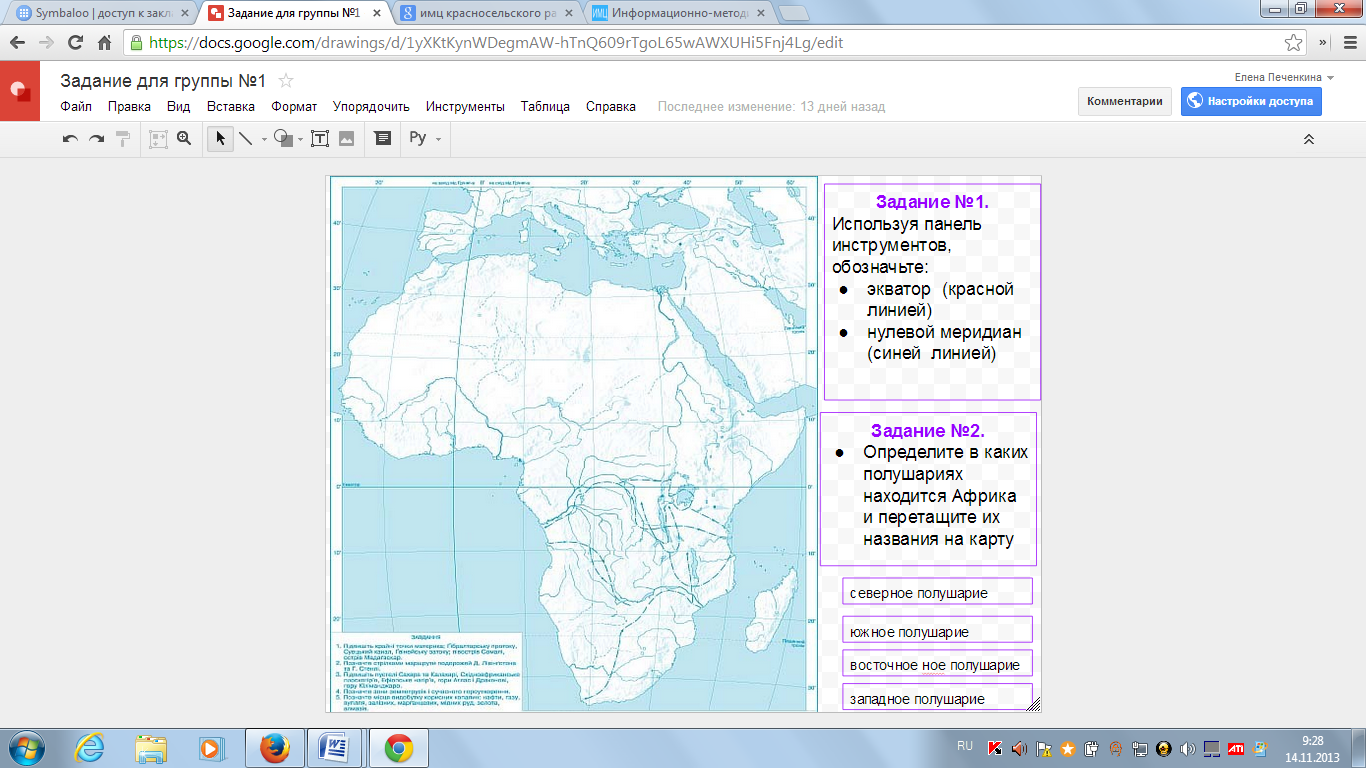 Группа работает в Google рисунках, определяет, в каких полушариях расположен материк, обозначает нулевой меридиан и экватор.
Задание для группы №2 Группа работает в Google рисунках, устанавливает соответствие между точками на карте и их названиями, определяет географические координаты.
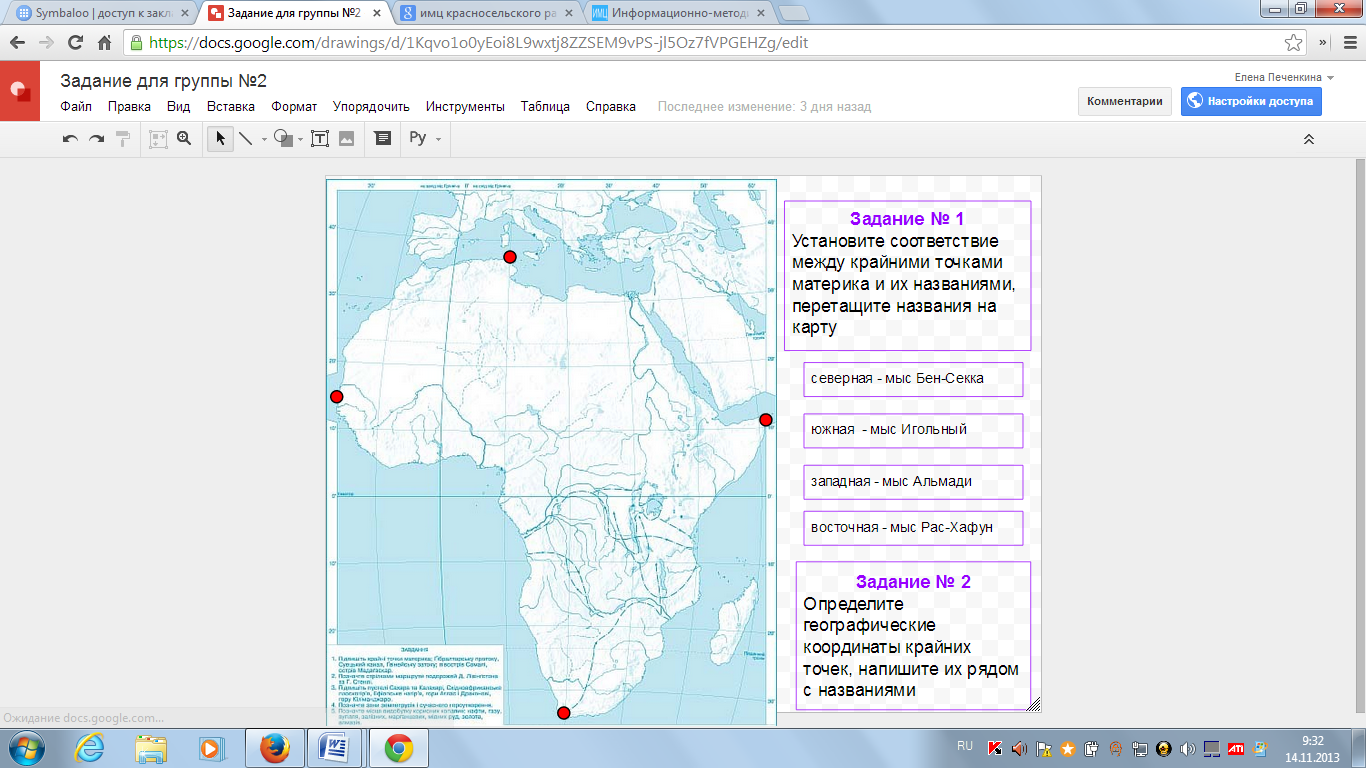 Задание для группы №3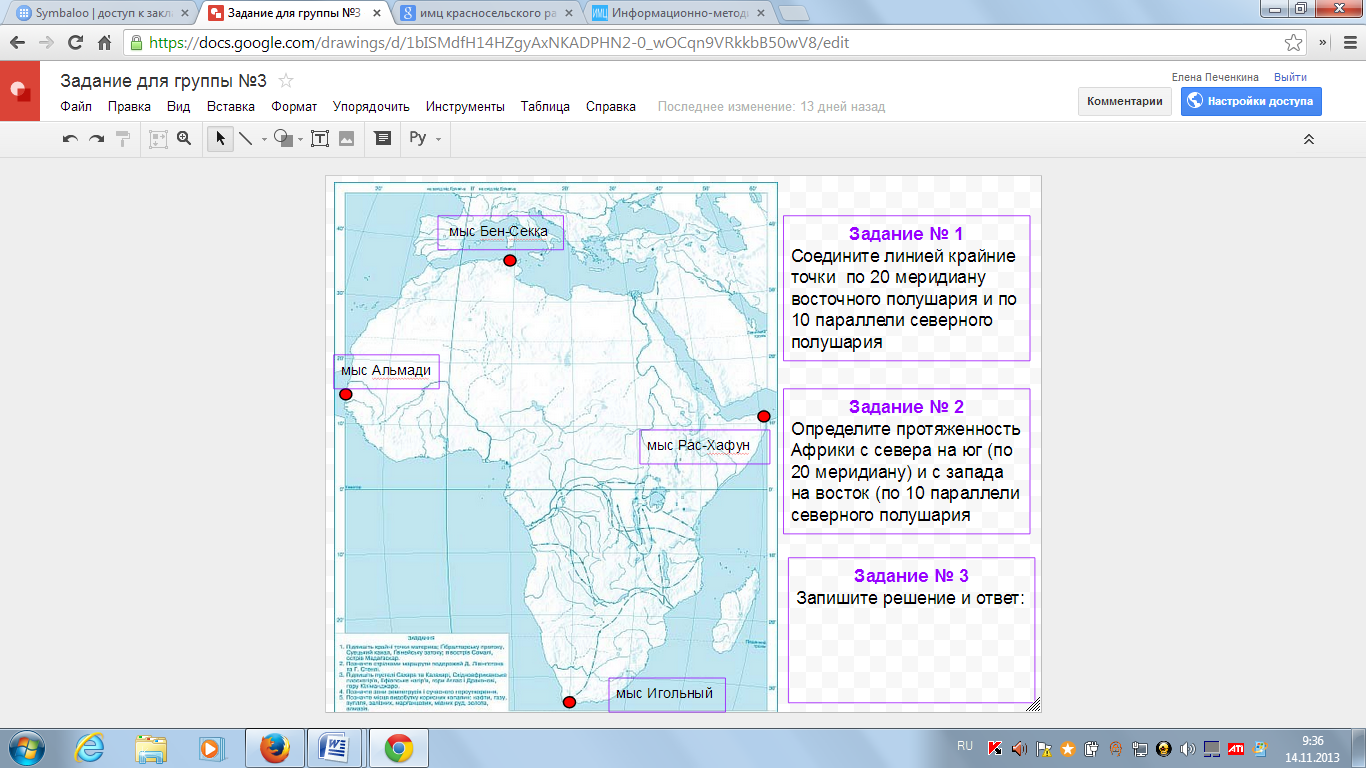 Группа работает в Google рисунках, определяет протяжённость материка с севера на юг и с запада на восток.
Задание для группы №4 Группа работает в Google рисунках, определяет степень изрезанности береговой  линии Африки. Путём перетаскивания названий располагает на карте названия географических объектов.
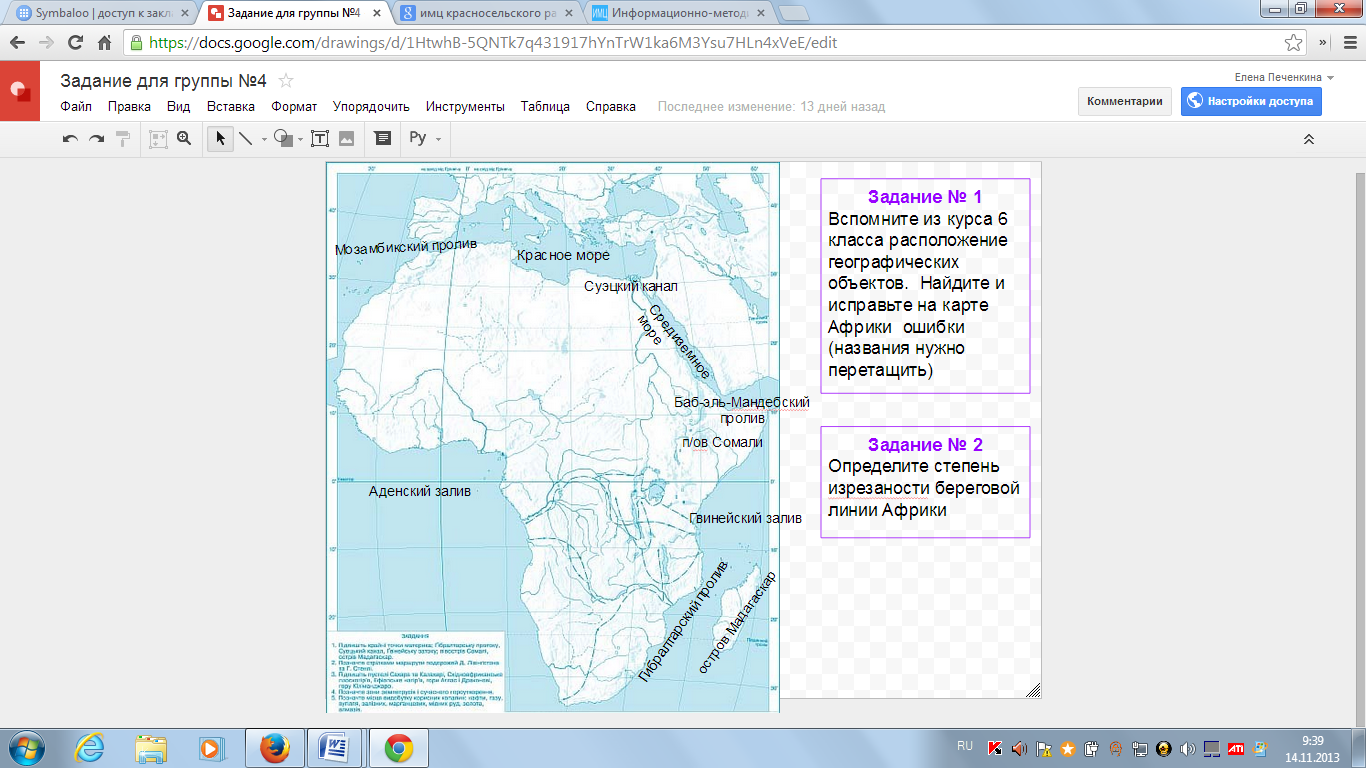 Задание для группы №5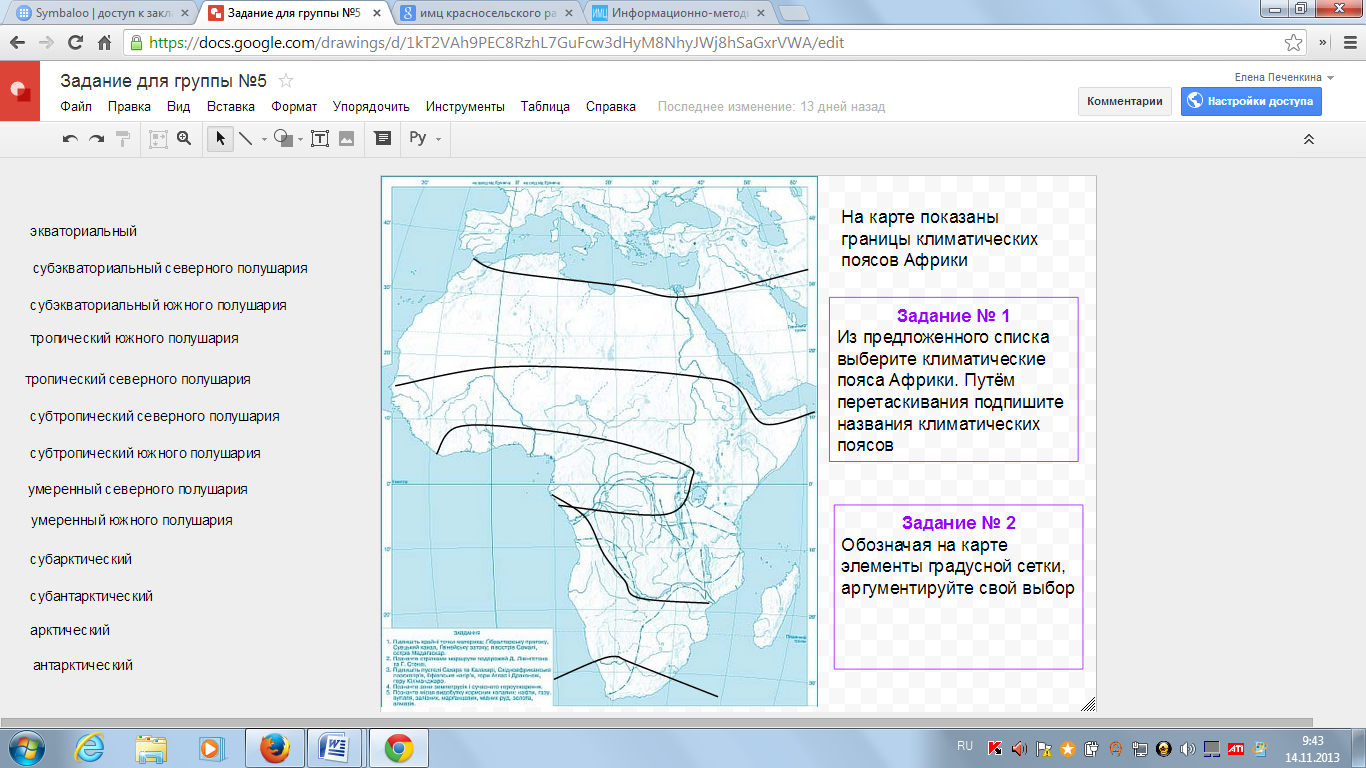  Группа работает в Google рисунках. Из предложенного списка выбирает те климатические пояса, в которых расположена Африка (перетаскивает названия на карту). После выполнения заданий происходит обсуждение. Каждая группа представляет результат своей работы. В ходе обсуждения происходит взаимооценка. Учащиеся сами оценивают правильность выполнения заданий. Если есть ошибки, они тут же исправляются. (Поскольку все задания выполнены  в блоге, учащиеся могут ещё раз посмотреть задания дома, при подготовке домашнего задания)  Мы знаем, что географическое положение влияет на природу материка. Вам необходимо  заполнить Google форму (Заполняют все учащиеся)Задание № 4Заполните Google форму  Географическое положение Африки Критерии оценивания:Домашнее задание: материалы урока в блоге, §1690  - 100% - «5»60 – 74 % - «3»75 – 89% - «4»0 – 59 %  - «2»